輔仁大學 軟體工程與數位創意學士學位學程112學年度畢業專題初次審查計畫書指導教師：             老師中華民國 113年 6 月
目錄一、開發背景二、系統介紹三、系統創新性四、系統開發工具與技術 (含API、open source packages)五、系統架構六、功能說明七、操作介面及說明八、結語九、參考資料 (含文獻、網頁、智慧財產權、專利)天主教輔仁大學
軟體工程與數位創意學士學位學程110級畢業專題計畫書 繳交同意書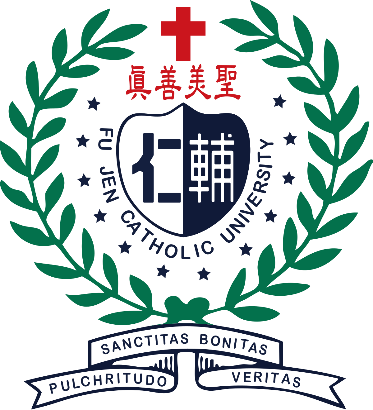 原著作聲明書此畢業專題計畫書為本專題小組成員共同分工作業完成，絕無抄襲他人著作或其他違法之情事。專題小組學生：繳交完成之專題（題目）：係由本人指導撰述，同意指導上列學生繳交畢業專題計畫書提付審查。指導教授簽名：________________(簽章)中華民國113年　月　日輸入各組的專題名稱組長：輸入組長學號及姓名　　　輸入組員學號及姓名　　　輸入組員學號及姓名　　　輸入組員學號及姓名　　　輸入組員學號及姓名輸入姓名輸入學號輸入姓名輸入學號輸入姓名輸入學號輸入姓名輸入學號輸入姓名輸入學號